Publicado en Madrid el 29/05/2018 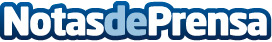 Franquicias de lavanderías y tintorerías: un negocio rentable y en auge, según Tormo Franquicias ConsultingLas franquicias de lavanderías y tintorerías aglutinan un total de 23 enseñas y suman un total de 1.637 unidades de negocio, según el último informe de Tormo Franquicias ConsultingDatos de contacto:Laura AcostaCoordinadora de Marketing de Tormo Franquicias Consulting911592558Nota de prensa publicada en: https://www.notasdeprensa.es/franquicias-de-lavanderias-y-tintorerias-un Categorias: Nacional Franquicias Emprendedores http://www.notasdeprensa.es